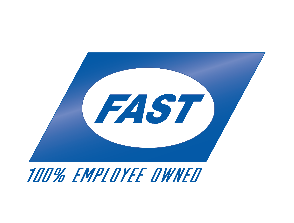 FUNCTIONAL JOB DESCRIPTIONJOB TITLE:  Shipping ClerkDEPARTMENT:  PartsREPORTS TO:  Warehouse ManagerJOB OBJECTIVE:  Is capable of working with inventory control and various freight moving companies. Help with maintaining and restocking of warehouse.ESSENTIAL JOB FUNCTIONS/QUALIFICATIONS:Reads and interpret sales orders.Should have basic computer skills.Use a variety of hand tools and machines.Maintains work area in a neat and clean condition.Observes all safety rules and regulations.Be able to lift, carry and stack parts to be shipped.EQUIPMENT USED TO PERFORM JOB:  Computer, scales, forklift, hand trucks, box stapler, various hand toolsPersonal protection equipment when necessary.EQUIPMENT USED TO PERFORM JOB:  Computers, scales, hand trucks, hand tools, box stapler, box cutters, staple guns, nail guns, forklift, parts, wrapping material.PHYSICAL DEMANDS:Day shift is 8 hoursStand-continuousWalk-continuousSit-occasional up to 1 hourLift to/from floor-up to 50 lbs. occasional, up to 25 lbs. frequent, up to 10 lbs. continuous (components)Lift overhead-up to 20 lbs. rare, 15 lbs. occasional, 10 lbs. frequent (components)Lift waist level-up to 50 lbs. occasional, up to 25 lbs. frequent, up to 10 lbs. continuous (components)One or two hand carry-up to 30 lbs. 5 feet occasionalPush/pull-40 lbs. force (carts)Elevated work (reaching)-occasionalBend-frequent (packing)Squat-frequent (packing)Kneel or crouch-occasional (packing)Ladder climb-occasional (platform ladder)Balance-occasional (walking around equipment, and machines)Manual dexterity-continuous (wrapping parts and material)Firm grasp-frequent (wrapping parts and material)Foot pedal operation-frequent (forklift operation)Lifting >50 lbs. is performed by 2 employees or mechanical assistance is required.KEY:Rare                 1-5% of day            Occasional       6-33% of day            Frequent          34-66% of day            Continuous      67-10% of dayENVIRONMENTAL EXPOSURES:Inside 60% of day, outside 40% of dayHigh elevations-slight (ladder)Moving objects-moderate (forklift)Noise level-slightSlippery surface-moderate-humidity, rain/snow, dirt on floorVibration-slight (staple guns, nail guns)Air pollution- slight (dust)VISION AND HEARING REQUIRED:Near and far vision and depth perception-significantColor discrimination-slightHearing sensitivity-minimalPROTECTIVE EQUIPMENT:  Eye protection, safety shoes, protective clothing (outside in cold weather), and ear plugs.*Each employee should be aware that changes in this job description could occur at any time.  Also this job description is not to be considered or construed to be a contract of employment.Supervisor’s Signature	Date